EINLADUNG ZUM WEBINAR«Aktuelle Themen bei den Verrechnungspreisen»Donnerstag, 9. März 20239 bis 16 UhrWelche gesetzlichen Grundlagen existieren für Verrechnungspreise?Wie werden von der Finanzverwaltung akzeptierte Verrechnungspreise gebildet?Welche Dokumentationspflichten müssen erfüllt werden?Welche Nachteile drohen bei Nichtbeachtung?Welche Rechtsschutzmöglichkeiten bestehen?Was sind die aktuellen Herausforderungen im Transfer Pricing aus Unternehmersicht?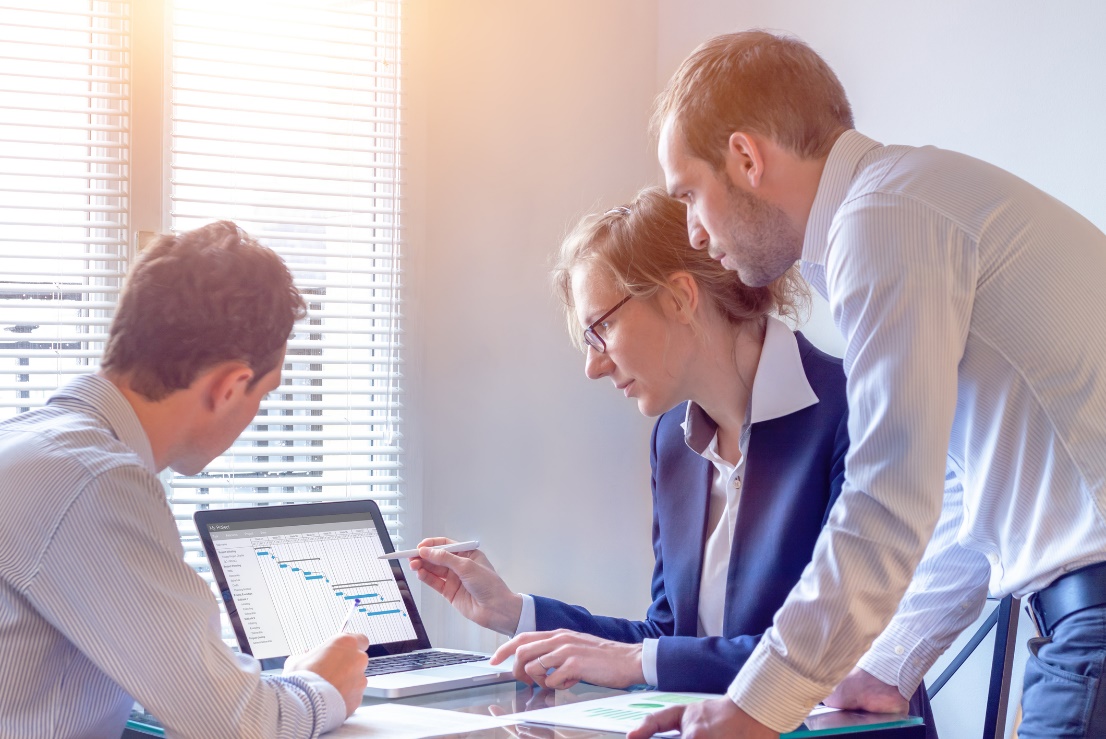 InhaltDie Bildung von Verrechnungspreisen sowie deren Dokumentation spielen bei grenzüberschreitenden Sachverhalten eine immer grössere Rolle. Bei Betriebsprüfungen sind sie dementsprechend auch vermehrt im Fokus der Prüfung. Die Kenntnis dieses Problemkreises ist damit für jedes Unternehmen, welches Waren oder Dienstleistungen über eine Betriebsstätte oder eine Tochtergesellschaft im jeweils anderen Land vertreibt, mittlerweile unerlässlich geworden.Das Webinar vermittelt die rechtlichen Grundlagen der Verrechnungspreisbildung sowie deren Dokumentation. Weiter sollen die typischen Probleme aus der Betriebsprüfung auf deutscher wie Schweizer Seite dargestellt werden. Schliesslich wird die Funktionsweise von Verständigungsverfahren Deutschland-Schweiz im Falle von Aufrechnungen (MAP) bzw. zur Vermeidung von Aufrechnungen (APA) aufgezeigt.TeilnahmekreisUnternehmen aller Branchen, die Waren oder Dienstleistungen über eine Betriebsstätte oder Tochtergesellschaft im jeweils anderen Land vertreiben, Rechtsanwältinnen und -anwälte, Wirtschaftsprüfende, Treuhänder:innen, Steuer- und Unternehmensberatung.ReferentENProgramm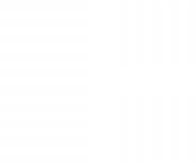 Organisation und AuskunftHandelskammer Deutschland-Schweiz | Tödistrasse 60 | 8002 ZürichSimone Gruber | 044 283 61 87 | simone.gruber@handelskammer-d-ch.chAnmeldungwww.handelskammer-d-ch.ch/newsroom/events/veranstaltungskalender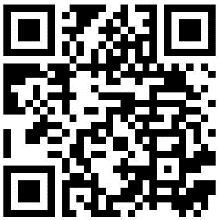 Ivo ManatschalFachspezialist Bewertungen und Verrechnungspreise, Division BücherrevisionKantonales Steueramt ZürichGünter MorlockSachgebietsleiter beim Zentralen Konzernprüfungsamt StuttgartBaden-württembergische FinanzverwaltungWinfried RuhSteuerberater
Fachberater für Internationales Steuerrechtbws Graf Kanitz GmbH, FreiburgChristoph StuderStellvertretender Sektionsleiter VerrechnungspreiseEidgenössisches Finanzdepartement Staatssekretariat für internationale Finanzfragen SIF, Steuerabteilung09.00 – 09.05 UhrBegrüssung und EinführungDr. Marion Hohmann-Viol09.05 – 10.00 UhrSchweizer Praxis bei Verrechnungspreisen am Beispiel des Kantons ZürichGesetzliche GrundlagenVergleichbarkeitsanalyseBepreisung / BewertungSTAF / VerrechnungspreiseReferent: Ivo Manatschal10.00 – 10.15 UhrPause– 12.15 UhrPraxis der Verrechnungspreisbildung und -dokumentation aus Sicht einer mittelständischen UnternehmensgruppePraxis der Verrechnungspreisbildung und -dokumentationVerrechnungspreise in der BetriebsprüfungspraxisFallbeispiele aus der PraxisReferent: Winfried Ruh12.15 – 13.15 UhrMittagspause13.15 – 14.30 UhrAktuelle Themen aus der deutschen FinanzverwaltungFunktionsverlagerungsverordnung neue FassungKonzernfinanzierungen Immaterielle WerteReferent: Günter Morlock14.30 – 14.45 UhrPause14.45 – 16.00 UhrVerständigungsverfahren Deutschland - SchweizWie funktionieren die Streitbeilegungsmechanismen (MAP), falls es zu Aufrechnungen in Steuerprüfungen kommt, und wie können solche Konflikte im Vorhinein vermieden werden (APA)?Referent: Christoph Studer